JSDHO Měník      Jednotka sboru dobrovolných hasičů obce Měník (JSDHO) je zřízena Obecním úřadem Měník na základě zákona č. 133/1985Sb. o Požární ochraně a je zařazena do poplachového plánu Královéhradeckého kraje a plošného pokrytí jednotkami požární ochrany jako JPO V. Naše jednotka je předurčena k zásahům (likvidaci požárů a mimořádných událostí) na území obcí Měník – Barchůvek – Bydžovská Lhotka - Libně a Vysočan.  Označení JPO V znamená, že jednotka – družstvo o zmenšeném početním stavu (1 + 3) musí vyjet do 10 minut od vyhlášení požárního poplachu. V naší obci se požární poplach vyhlašuje pomocí elektrické rotační sirény, která je ovládána pomocí vypínače umístněného ve vnitřním prostoru hasičské zbrojnice. Samotná siréna se nachází na střeše hasičské věže. V případě poruchy je poplach vyhlášen pomocí výstražného zvukového a světelného zařízení na hasičském vozidle nebo sms zprávou popř. místním rozhlasem. Samotné nahlášení mimořádné události je možné na níže uvedené tísňové linky Integrovaného záchranného systému (IZS) nebo na příslušná tel. čísla  : SEZNAM  DŮLEŽITÝCH  TELEFONNÍCH  ČÍSELSeznam členů JPO pro rok 2013 :Vít Vaníček         – velitel jednotky (řidič)Štěpán Pavlíček  – velitel družstva Pavel Hanuš ml.  – velitel družstva (řidič)Ondřej Pícha – strojník Vít Rychtera  -  strojníkJaroslav Grusman st. - hasič (řidič)Milan Grusman    - hasič (řidič)Jiří Starý               - hasičJaroslav Korel      - hasičRadim Svatoň      - hasičDaniel Všetečka  - hasičMarcel Hanuš     - hasičMichal Korel       - hasičAleš Černý           - hasičAleš Vejr ml.       - hasičJednotka se skládá ze členů občanského sdružení – Sdružení hasičů Čech, Moravy a Slezka – SDH Měník, které dlouhodobě pracuje na úseku požárních ochrany. Vybavení jednotky :Výbava a parametry DA8 – Avia A31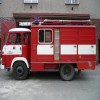 Parametry PPS 12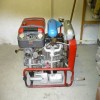 Osobní ochranné prostředky : 8 ks zásahových přileb PS 11 + zátylník5 ks zásahových obleků zn. Buschfire4 ks reflexních nepromokavých kabátů5 ks zásahové obuvi zn. Špeciál2 ks gumovek tzv. broďáky zn. Dunloppracovních rukavice a gumové rukavice2 ks reflexních vest s nápisem HASIČI1 ks zastavovacího terče8ks přilba PZ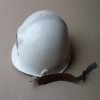 Tato přilba je již zastaralá, přesto v mnoha jednotkách stále používána, protože nákup nových certifikovaný hasičských příleb je doslova a do písmene drahou záležitostí.Pracovní stejnokroje PS II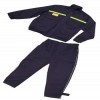 Zakoupeno v roce 2013 celkem 5 ks uniforem z rozpočtu SDH.5 ks zásahový oblek Buschfire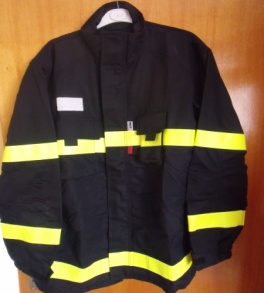    Materiálové složení: NOMEX® Comfort RS, 220 g/m2 Specifikace: dvoudílný oděv  - permanentní snížená hořlavost, trvale antistatický podle EN  1149-5,                    vysoká pevnost v trhu, dobrý komfort nošení, snadná údržba, dlouhá životnost, reflexní                    pásky.  Pořízeno v roce 2009 od GŘ HZS ČR.Zásahová obuv Špecial 5 párů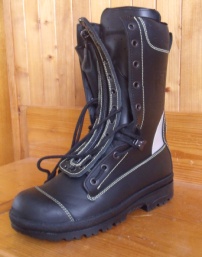  Zásahová obuv pro hasiče je konstrukčně přizpůsobena různým prostředím při zásahu a je vybavena vnitřní membránou, což je dnes standardní prvek zásahové obuvi u záchranných sborů a odpovídá požadavkům stávajících právních předpisů a norem na uvedenou obuv. Je řešená jako holeňová s možností variabilní úpravy výše nártu nohy - (výrobce společnost Obuv Špecial, spol. s.r.o.). Pořízeno v roce 2009 od GŘ HZS ČR.Zásahová obuv KLASIK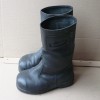 Zásahová obuv z kvalitní hovězinové usně s hydrofobní úpravou, antistatická, odolná proti chladu, propíchnutí podešve, je opatřena ocelovou tužinkou ve špici, s podešví odolnou vůči kontaktnímu teplu, holeňová, nazouvací, EN 345.Rybářské holinky tzv. broďáky zn. Dunlop – 2 páry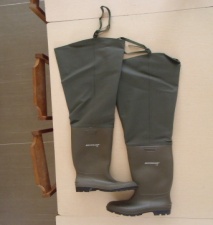 Zakoupeno v roce 2010 z rozpočtu SDH. Reflexní pracovní nepromokavý kabát MALABAR – 4 ks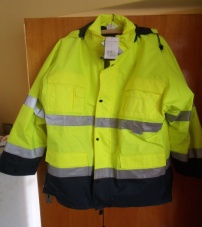 Součástí je zateplovací odepínatelná vložka a kapuce. Zakoupeno v roce 2010 z rozpočtu SDH.Pracovní ochranné rukavice MERLIN – 5 párůa gumové ochranné rukavice – 5 párů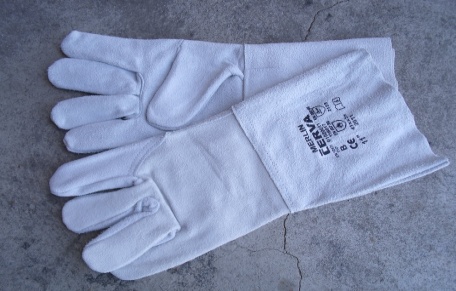 Absodan – 10 kg (sorbent)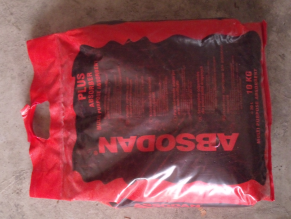 Orgán pomociTísňové voláníTelefonHasičský záchranný sbor Královéhradeckého  kraje - územní  odbor  Hradec Králové150   /   112950530100Policie ČR 158974526101Zdravotnická záchranná služba                       155ČEZ  – poruchy   (elektrika)840 850 860RWE – pohotovost (plyn)1239VaK  – zákaznická linka841111213495490320Starosta obce :                               Zdeněk  Košťálmobil724183044Starosta obce :                               Zdeněk  Košťálbyt- - - - - - -  Starosta obce :                               Zdeněk  Košťálzaměstnání495493851 Místostarosta obce   –   Jana Dymešovámobil603349463VýrobcePodvozekAvia - Praha Letňany VýrobceNástavbaKarosa - Vysoké MýtoOznačeníDADopravní automobil Označení12Výkon čerpadla PS12  1 200 l/minOznačeníA 31 Typ podvozkuRozměryDélka 5 610 mm RozměryŠířka 2 230 mm RozměryVýška2 675 mm RozměrySvětlost246 mm RozměryRozvor2 680 mm RozměryRozchod - přední1 624 mm RozměryRozchod - zadní1 544 mm HmotnostPohotovostní4 490 kg HmotnostUžitečná830 kg HmotnostCelková5 320 kg Ostatní technické údaje Posádka9 osob Ostatní technické údaje Maximální rychlost 86 km/hOstatní technické údaje Základní spotřeba paliva 13,8 l/100 km Ostatní technické údaje Maximální dojezd 560 km VýrobceMotorŠkodaOznačeníPSPřenosná motorová stříkačkaOznačení12Výkon čerpadla 1 200 l/minRozměryDélka922 mm RozměryŠířka603 mm RozměryVýška835 mm Hmotnost Pohotovostní189,5 kg Hmotnost Základní bez PHM 168,5 kg MotorŠkoda 981, benzinový, zážehový, čtyřdobý, OHV, kapalinou chlazený, čtyřválecŠkoda 981, benzinový, zážehový, čtyřdobý, OHV, kapalinou chlazený, čtyřválecČerpadloOdstředivé jednostupňové čerpadlo, plynová vývěvaOdstředivé jednostupňové čerpadlo, plynová vývěvaTechnická data čerpadla Jmenovitý Průtok vody 1 200 l/minTechnická data čerpadla Maximální sací Výška 7,5 m 